25 СМИ-победителей конкурса в рамках проекта Chartbeat создадут открытую панель данных. 21 ноября 2018 г.                                                                                г. Астана25 казахстанских СМИ, прошедших конкурсный отбор, подписали контракты с компанией Chartbeat и приняли совместное решение о том, какие данные они готовы раскрыть для широкой общественности. Это решение обусловлено стремлением к формированию прозрачного рынка отечественных СМИ. Открытая панель данных (общая панель) позволит рекламодателям получать более достоверные данные о казахстанских медиа. Главная цель открытой панели – создание возможностей для формирования открытого рынка, участники которого готовы делиться реальными данными онлайн аналитики со своей аудиторией.В рамках XI республиканской конференции по вопросам развития казахстанского рынка СМИ «Media Құрылтай 2018» состоялась закрытая встреча 25 выбранных СМИ с представителями Chartbeat. В ходе встречи Джейкоб Андерсон, специалист по работе с клиентами компании Chartbeat, рассказал участникам о преимуществах онлайн метрик ведущей аналитической компании и о совместном проекте с отечественными СМИ. Финалисты конкурса подписали контракты с Chartbeat и выбрали пять критериев, которые будут доступны широкой общественности – количество просмотров на сайте (page view), количество уникальных пользователей (concurrents), источники трафика (traffic source), гео-данные (location) и время нахождения на сайте (engaged time). Следующий этап проекта – это создание Общей панели, которая будет доступна онлайн в первом квартале 2019 года. Напомним, что в октябре текущего года в Казахстане стартовал проект по применению онлайн инструментов аналитики Chartbeat. Проект позволит                     25 отечественным онлайн-изданиям бесплатно применять инструменты Chartbeat в своей работе в течение одного года. Список финалистов конкурса можно посмотреть здесь.Справочная информация Проект по применению передовых онлайн метрик стартовал в октябре 2018 года в Казахстане. Оператором проекта является Казахстанский Пресс-клуб. Проект финансируется за счет средств Фонда Инноваций через Посольство США в Казахстане. Проект позволит выбранным 25 СМИ бесплатно использовать инструменты Chartbeat  в течение одного календарного года.  На второй год Chartbeat предоставляет 70% скидку для 25 СМИ, принимавших участие в первый год работы проекта. Кроме того, участники проекта получат возможность проходить обучение и получать консультации у представителей компании. Для получения дополнительной информации, пожалуйста, обращайтесь:Асель Турманова, Казахстанский Пресс-клуб, astana@pressclub.kz , +7 701 744 07 25 Қазақстан Республикасындағы 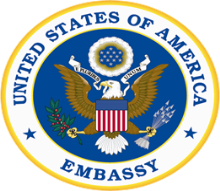 АҚШ Елшілігі Посольство СШАв  Республике Казахстан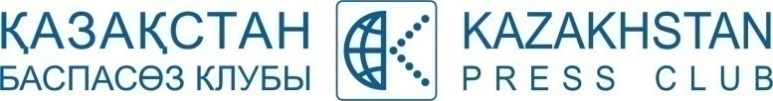 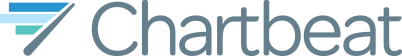 